Wat
Leden van de club RSV NEO organiseren een barbecue voor zowel lessende als niet lessende leden, instructrices, grooms en/of aanhang. Zo zien we elkaar ook eens op een andere manier buiten de paardensport om! Tevens zijn er kleine activiteiten georganiseerd om je van je beste kant te laten zien (denk aan hoefijzer werpen,  kubb spel, Jeu de boules etc). Weet je zelf een leuke activiteit of spel? Neem het dan gezellig mee!Wanneer
Zaterdag 15 juli vanaf 16:30 uur is iedereen welkom.Locatie
Bij Amarinske Venema, Schapendrift 18, 8391VB te Noordwolde. Zelf meenemen
Drinken.Kosten
Voor een bijna compleet (op drinken na) verzorgde barbecue vragen we € 10,= per persoon.  Kinderen onder de 10 jaar betalen € 7,50 per persoon.We proberen een gezellige barbecue te organiseren met voor iedereen wat wils. Graag van te voren doorgeven als je vegetariër bent of allergieën hebt zodat we hier rekening mee kunnen houden.Opgeven of afzeggen voor zondag 9 juli, e-mailen kan naar: amarinske@msn.com of 0653996823.
Graag tot dan! Groet, Danielle, Marjon en Amarinske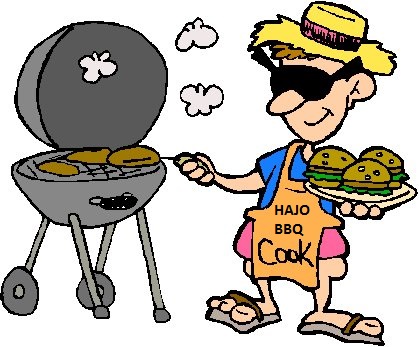 